												2018-09-03Pressmeddelande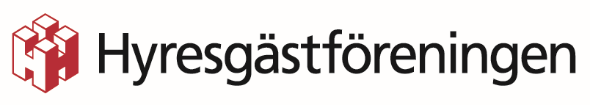 Bamse lär barnen sopsortera!Tisdagen den 4 september kommer Hyresgästföreningen till Ljungby för att tillsammans med barnen lära sig mer om sopsortering. Barnen kommer att plocka skräp och därefter sortera det. Efter utfört arbete kommer de att få en specialutgåva av tidningen Bamse, som handlar om återvinning. Hyresgästföreningen bjuder också på lättare tilltugg och dryck. Tanken är att aktiviteten ska vara en vinst för alla inblandade parter i vår hantering av sopor. Alltså för miljön, fastighetsägare och hyresgäster. I övrigt vill Hyresgästföreningen försöka fånga upp hyresgästernas upplevelser av hur det är att bo i området.Vi kommer att stå med en husbil i bostadsområdet Uven, Ågårdsvägen 50 mellan 14.00-17.00, tisdagen den 4 september. Välkommen!För mer information, kontakta: Susanne Filipsson, regionstyrelsen, Hyresgästföreningen region SydostTelefon: 070-159 97 12